(2023 - 2024 SEZONU iÇiN GEÇERLiDiR) EK : 5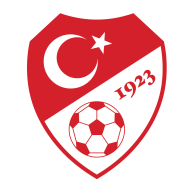 KULÜPLERiN VERECEKLERiYETKi BELGESi VE iMZA SiRKÜLERiANKARA TFF BÖLGE MÜDÜRLÜĞÜNE          2023-2024 Futbol sezonunda; kulübümüz adına transfer ve lisans evraklarını imzalamaya, Teknik Sorumlu, Antrenörler ve diğer çalışanlarla sözleşme imzalamaya, sözleşmeleri fesih etmeye, karşılıklı sona erdirmeye, Futbolcu muvafakatnamesini, yetiştirme tazminatının ödendiğine dair belge ve karşılıklı vazgeçme belgesini, amatöre dönüş fesih taahhütnamesini ve katkı payının ödendiğine dair belgeyi imzalamaya, kulübümüzü Türkiye Futbol Federasyonu nezdinde yapılacak işlemlerde temsil etmeye, Türkiye Futbol Federasyonu nezdinde yapılacak diğer iş ve işlemleri yapmaya, her türlü belgeleri imzalamaya, neticelendirmeye ve yazışmaları yapmaya, kulübümüz adına aşağıda adı, soyadı ve imza örnekleri bulunan kulüp imza yetkililerimizin, müşterek çift imza ile imzalamalarına,imza Yetkisi Olanların / Adı Soyadı                                                                                  imza Örneği1–                                                         .................................................../…………………………………………………2–                                                         .................................................../…………………………………………………3–                                                         .................................................../…………………………………………………4– ................................................... .................................................../………………………………………………..oy birliği ile karar verilmiştir.                                               KULÜP YETKiLiSiKULÜP ADI:                                                                            Adı - Soyadı :                                                                                                                                                                                   KULÜBÜN TFF TESCiL KODU:                                             imza-mühür-tarih:……………………………….Not: Belgelerde en az iki yetkilinin imzasının bulunması zorunludur. Kulüpler imza atmaya yetkili yöneticilerde değişiklik yaptıkları takdirde bu belgeyi yeniden düzenleyip TFF Bölge Müdürlüklerine en geç beş  gün içinde vermek zorundadır.Kulüp iletişim Bilgileri:Adres : Tel :……………………………………… Faks : ……………………………………...E-mail : ……………………………………………………………………….Futbol şube Sorumlusunun Adı Soyadı : ……………………………………Not : E-mail adresi kulübe ait veya imza yetkili yöneticilerden birine ait olmalıdır. Değişiklik halinde TFF Bölge Müdürlüklerine değişikliğin bildirilmesi kulübün sorumluluğundadır.